Con la gran oferta de proyectos de vivienda, las facilidades que brindan las entidades financieras y el apoyo de los programas de subsidio a la tasa de interés que ofrece el Gobierno a través Fondo de Estabilización de la Cartera Hipotecaria (FRECH), es un buen momento para invertir en finca raíz.Debemos tener en claro:Con qué contamos y hasta donde podemos endeudarnos, es decir nuestra capacidad de pago para atender las cuotas mensuales del crédito.Qué comprar para que se pueda acceder a este beneficio. Las condiciones financieras del crédito es decir: El monto del préstamo , el plazo (por lo general a 15 años o 180 meses) y la tasa de interés (tasa fija o UVR) Y, por último, ¿en cuánto queda mi cuota mensual?Se puede fácilmente calcular la cuota mensual de un crédito a tasa fija, usando la función “Pago” del Excel financiero.A modo de ejemplo: para un préstamo de vivienda de interés social VIS para un bien que vale $60 millones, a 15 años (180 meses) y a una tasa fija del 11,5% efectiva anual, menos un subsidio del 2,5% (tasa final 9,5% efectiva anual o sea el 0,76% mes vencido), con una financiación del 70% (cuota inicial del 30% o sea $18 millones), ¿cómo quedaría la cuota mensual fija para la parte que me prestan? Usando la función PAGO del Excel tenemos: 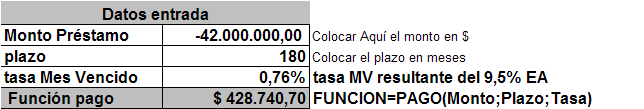 Ahora, bajo el supuesto de que el crédito es a UVR + 3,5%, (menos 2,5% de subsidio a la tasa), y un desembolso el 2 de septiembre de 2013, el resultado sería una cuota mensual de 1.411,38 unidades UVR, que llevadas a pesos de ese día, equivalen a $293.302,46. 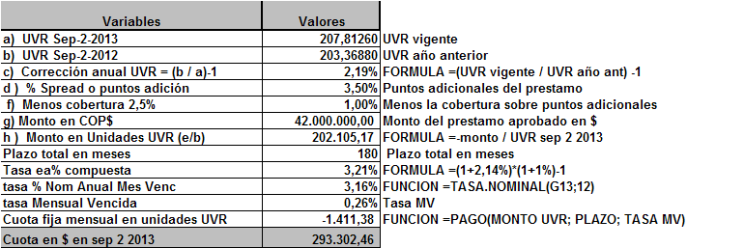 Daniel Chicaíza Cosme